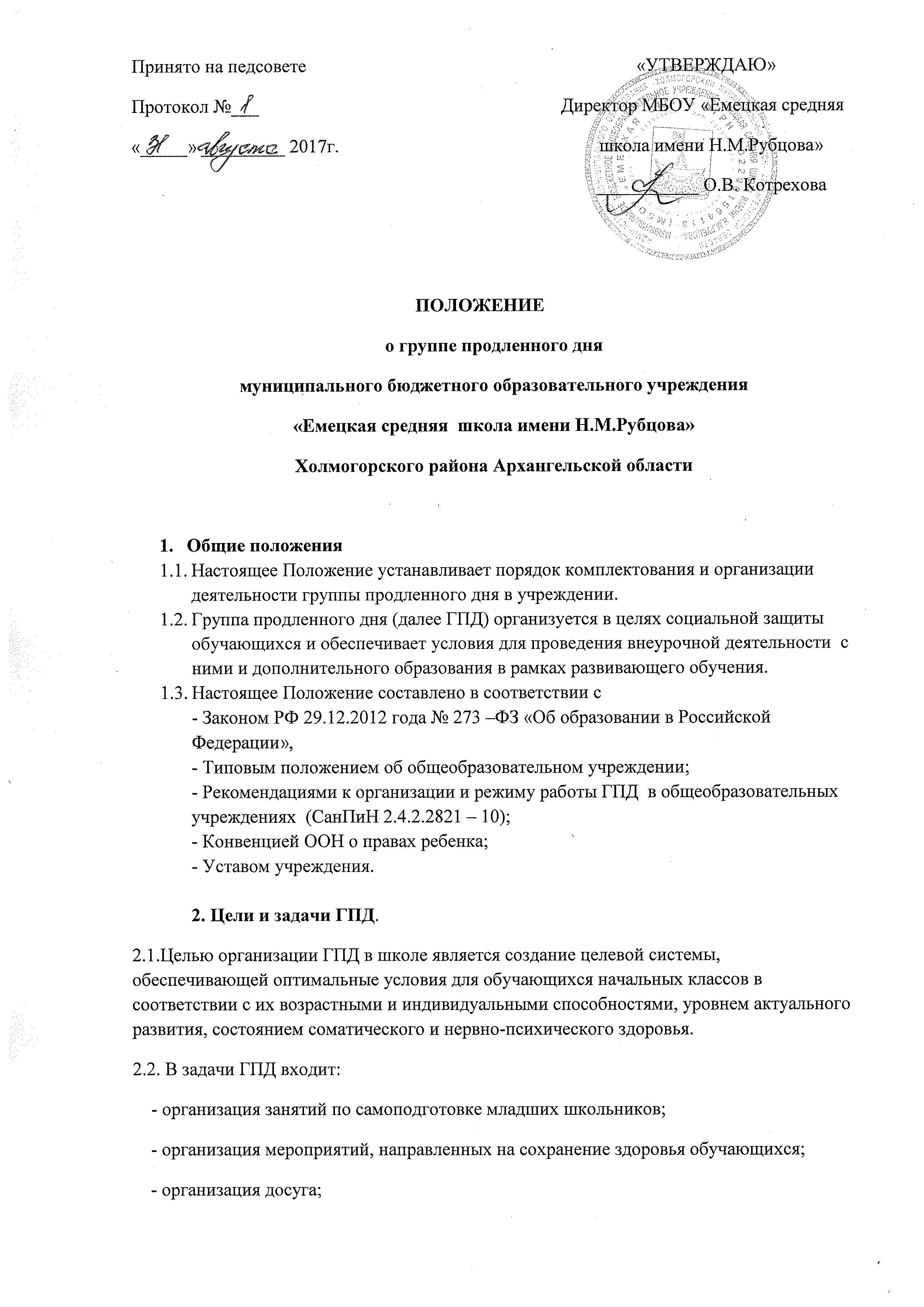     - организация досуга; - развитие интересов, способностей и дарований школьников, воспитание у них интереса к знаниям, пытливости и любознательности, инициативы и самостоятельности.      3. Порядок комплектации и организации деятельности.3.1. Учреждение открывает ГПД по желанию родителей (законных представителей).3.2. Зачисление в ГПД  и отчисление осуществляется приказом директора школы по заявлению родителей (законных представителей). Между образовательным учреждением и родителями обучающихся заключается договор о взаимных обязательствах.3.3. Школа организует 2 группы продлённого дня для обучающихся по программам начального общего образования   наполняемостью не более 25 человек каждая.3.4. Деятельность ГПД регламентируется планом работы с учетом специфики требований ФГОС НОО и режимом дня, которые утверждаются заместителем директора  по УВР, курирующего образовательную деятельность в начальной школе.3.5. Недельная предельно допустимая нагрузка в ГПД не более 30 часов при пятидневной рабочей неделе. 3.6. Работа  строится в соответствии с рекомендациями к организации и режиму работы ГПД  в общеобразовательных учреждениях  по СанПиН 2.4.2.2821 – 10; 3.7. Обучающиеся  находятся под наблюдением воспитателя в течение всего времени работы ГПД. 3.8. В ГПД продолжительность прогулки для обучающихся составляет не менее 2  часов. Продолжительность самоподготовки определяется классом обучения: во 2-3 классах – до 1,5 часов, в 4-м классе – до 2 часов.3.9. В ГПД  сочетается двигательная активность воспитанников на воздухе (прогулка, подвижные и спортивные игры, общественно-полезный труд) до начала самоподготовки с их участием в мероприятиях эмоционального, развивающего характера (клубные часы, занятия по дополнительному образованию) до и после самоподготовки.3.10. В школе организуется горячее питание для воспитанников ГПД за счет родительских средств.3.11. К проведению с воспитанниками ГПД внеурочной образовательно – воспитательной работы могут привлекаться родители обучающихся, педагоги – организаторы, учителя – предметники. К дополнительному образованию в ГПД – учителя начальных классов, воспитатели, библиотекарь, педагог – психолог.3.12. Медицинское обслуживание в ГПД обеспечивается фельдшером школы в рамках школьного медицинского пункта.3.13. Медицинский работник проводит в ГПД лечебно – профилактические мероприятия, направленные на оздоровление и правильное развитие детей, осуществляет контроль за качеством питания обучающихся и выполнением режима дня.      4. Управление группой продленного дня.4.1. Воспитатель ГПД назначается и освобождается от занимаемой должности директором школы.4.2. Общее руководство ГПД осуществляется заместителем директора по УВР, курирующего образовательную деятельность в начальной школе.4.3 Заместитель директора по УВР осуществляет контроль за работой воспитателей, за ведением документации ГПД, в соответствии с планом внутришкольного контроля.4.4. Для работы ГПД с учетом расписания учебных занятий используются учебные кабинеты, спортивный и актовый залы, библиотека и другие помещения.      5. Права и обязанности.5.1. Воспитатель ГПД обязан:   - организовывать учебно – воспитательный процесс с учетом требований ФГОС НОО;   - создавать благоприятные условия для индивидуального развития личности обучающегося;    - организовать  и контролировать самостоятельную работу обучающихся по выполнению домашних заданий;      - оказывать необходимую помощь в данной работе;      - своевременно оформлять документацию.5.2. Воспитатель ГПД несет ответственность за:     - качество воспитательной работы с обучающимися во внеурочное время;     - жизнь и здоровье  обучающихся;     - правильное использование и сохранность материальных ценностей и оборудования, выделенных для работы с детьми.- за невыполнение своих функциональных обязанностей, а также за нарушение правил внутреннего распорядка школы или Устава школы.  5.3. Родители воспитанников обязаны:      - оказывать помощь педагогическим работникам в воспитании и обучении обучающихся, обеспечивать единство педагогических требований к ним;      - помогать в организации досуга обучающихся;      - соблюдать режим ГПД;     - обеспечивать необходимыми школьно-письменными принадлежностями, сменной формой одежды.    - извещать воспитателя ГПД о неявке обучающегося;           - вносить своевременную оплату за горячее питание детей.5.4. Обучающиеся обязаны:      - соблюдать Устав школы;      - бережно относиться к школьному имуществу;      - соблюдать правила поведения в школе, ГПД;      - соблюдать режим ГПД.5.5. Обучающиеся имеют право на:       - получение дополнительного образования по выбору;       - на свободное выражение собственных взглядов и убеждений, уважение человеческого достоинства.6. Документация и отчетность воспитателя ГПД    6.1.   Документы:              - положение о группе продленного дня;              - должностная  инструкция воспитателя ГПД;              - заявление родителей (законных представителей);               - договор между родителями (законными представителями) и ОУ;               - план воспитательной работы,  списки воспитанников, режим ГПД, тематическое планирование, табель питания;                - журнал посещаемости обучающихся в ГПД. 6.2. Воспитатель ГПД ведет набор в группу до 01.09.6.3. Сдает список и расписание заместителю директора по УВР до 03.09.6.4. Предоставляет план воспитательной работы до 05.09.6.5. Ежедневно ведет журнал посещаемости.6.6 .Сдает журнал на проверку в конце четверти.